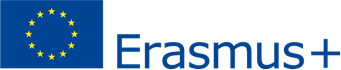 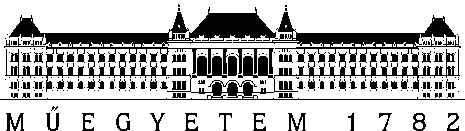 Pályázati Felhívás Erasmus+ Nemzetközi Kreditmobilitás (ICM) ösztöndíj elnyerésére a 2021/2022 és a 2022/2023-as tanévben Típus: oktatási és képzési célú mobilitás (Kiutazás)A Tempus Közalapítvány Erasmus+ KA107 oktatói és képzési célú mobilitási pályázata alapján a Nemzetközi Kapcsolatok Igazgatóság, Erasmus Iroda mobilitási programot hirdet az alábbi feltételekkel.Oktatói mobilitásA pályázattípus céljaAz oktatói mobilitási program a felsőoktatási intézmények oktatóinak oktatási célú tevékenységét segíti elő külföldi ICM partnerintézményben. Az oktatók mobilitásának célja, hogy lehetőségük legyenek külföldön tanítani, illetve szakmailag fejleszteni magukat annak érdekében, hogy megosszák szakértelmüket,új oktatási környezetekkel ismerkedjenek meg,új innovatív pedagógiai, tanterv fejlesztési és digitális készségeket sajátítsanak el,külföldi partnereikkel olyan közös tevékenységeket dolgozzanak ki, amelyek a program célkitűzését szolgálják,megosszák jó gyakorlataikat és fokozzák az együttműködéseket más felsőoktatási intézményekkel,a vállalatok munkatársainak bevonásával jobban felkészítsék a hallgatókat a munka világára.A pályázattípus célja továbbá:a felsőoktatási intézmények oktatóinak külföldi partnerintézményben végzett oktatási célú mobilitása, illetve külföldi vállalkozás szakértőjének magyarországi felsőoktatási intézményben végzett oktatási célú mobilitása,azon hallgatók számára is elérhetővé tenni azt a tudást és tapasztalatot, amit egy másik európai egyetem oktatója nyújthat, akik nem tudnak részt venni a hallgatói mobilitásban,a szakértelem és tapasztalat cseréje, bővítése,a képzési programok kínálatának és tartalmának gazdagítása.A pályázásra jogosultak köreAz Erasmus+ oktatási célú munkatársi mobilitásban a BME főállású, félállású vagy óraadó oktatói vehetnek részt. Megbízási szerződéssel dolgozó oktatók esetében a mobilitás teljes időtartamára érvényes megbízási szerződést a pályázati dokumentációhoz mellékelni szükséges.PhD hallgató abban az esetben vehet részt a mobilitásban, ha oktatói jogviszonnyal is rendelkezik. Kötelező mellékletként csatolni szükséges a megbízási szerződés másolt példányát, és a jogviszony igazolást.Támogatható tevékenységekUES Mobilitási kvóta és időtartam TECHNION Mobilitási kvóta és időtartamA mobilitás 2021. szeptember 1. és 2023. július 31 között valósulhat meg.Oktatási célú munkatársi mobilitás Oktatott órák száma: legalább 8 óra hetente, de az 1 hétnél rövidebb időszakokra is legalább 8 óra.A teljes heteket meghaladó mobilitások esetében a tanítási órák minimális számát a következők szerint kell kalkulálni: 8 szorozva a teljes hetek számával, plusz 8/5 óra szorozva az extra napok számával.Pályázati folyamatICM Partnerországba történő pályázat során a pályázat szakmai tartalma és a BME rendelkezésére álló kerete az irányadó. A kari koordinátornál a kitöltött MOBILITY AGREEMENT, STAFF MOBILITY FOR TEACHING dokumentummal lehet pályázni. A pályázatok elbírálása a kari bizottság által történik. Pályázati adatlapot a szemelyzetimobilitas@bme.hu címre kell elküldeni a mobilitás megkezdése előtt legalább 45 nappalNyertes pályázat esetén az Erasmus Iroda részére a kitöltött támogatási szerződés mellett a mobilitás teljes időtartamára érvényes baleset- és felelősségbiztosítási kötvény megküldése szükséges. Képzési célú munkatársi mobilitás A pályázattípus céljaOktatók, adminisztratív és más, nem oktató munkakörben dolgozó munkatársak ICM projekt partner FOI-nál végzett tapasztalatszerzése tudástranszfer vagy készségek fejlesztése céljából. Cél továbbá, hogy a munkatársak megosszák jó gyakorlataikat és fokozzák az együttműködéseket más felsőoktatási intézményekkel.Pályázásra jogosultak köreAz Erasmus+ képzési célú munkatársi mobilitásban a BME főállású, félállású vagy óraadó oktatói/munkatársai vehetnek részt. Megbízási szerződéssel dolgozó oktatók/munkatársak esetében a mobilitás teljes időtartamára érvényes megbízási szerződést a pályázati dokumentációhoz mellékelni szükséges.PhD hallgató abban az esetben vehet részt képzési célú munkatársi mobilitáson, ha a BME-n oktatással, kutatással összefüggő tevékenységet végez. Ebben az esetben a pályázathoz kötelező mellékletként csatolni szükséges a megbízási szerződés másolt példányát, és a jogviszony igazolást.A pályázati folyamatICM Partnerországba történő pályázat során a pályázat szakmai tartalma és a BME rendelkezésére álló kerete az irányadó. A kari koordinátornál a kitöltött MOBILITY AGREEMENT, STAFF MOBILITY FOR TRAINING dokumentummal lehet pályázni. A pályázatok elbírálása a kari bizottság által történik. Pályázati adatlapot a szemelyzetimobilitas@bme.hu címre kell elküldeni a mobilitás megkezdése előtt legalább 45 nappalNyertes pályázat esetén az Erasmus Iroda részére a kitöltött Támogatási szerződés mellett a mobilitás teljes időtartamára érvényes baleset- és felelősségbiztosítási kötvény megküldése szükséges. Mobilitási rátákEgyéni támogatásUtazási támogatás  Adatlap ***Fogadó: University of East SarajevoKüldő: BME, Villamosmérnöki és Informatikai Kar0613 Software and applications development and analysisSTA 5x6 daysSTT 2x5 daysFogadó: University of East SarajevoKüldő: BME, Villamosmérnöki és Informatikai Kar0714Electronics and automationSTA 5x6 daysSTT 2x5 daysFogadó: University of East SarajevoKüldő: BME, Villamosmérnöki és Informatikai Kar0688 ICT- inter-disciplinary programmesSTA 5x6 daysSTT 2x5 daysFogadó: TECHNION – Israel Institute of TechnologyKüldő: BME, Gépészmérnöki Kar, Építészmérnöki Kar, Építőmérnöki Kar0715Mechanics and metal tradesSTA 4x5 daysSTT 2x5 daysFogadó: TECHNION – Israel Institute of TechnologyKüldő: BME, Gépészmérnöki Kar, Építészmérnöki Kar, Építőmérnöki Kar0732Building and civil engineeringSTA 4x5 daysSTT 2x5 daysFogadó: TECHNION – Israel Institute of TechnologyKüldő: BME, Gépészmérnöki Kar, Építészmérnöki Kar, Építőmérnöki Kar0730Architecture and constructionSTA 4x5 daysSTT 2x5 daysProjekt partnerek (FOI)RátaUniversity of East Sarajevo700 EURTECHNION – Israel Institute of TechnologyEURTávolságÖsszegUESUESBetween 100 - 499 KM180 EURTECHNIONTECHNIONBetween 2000 - 2999 KM: 360 EUR 360 EUR